   Оценка эффективности  и результативности выполнения муниципальных заданий на выполнение работ в 2021 годуСтруктурное подразделение администрации района, исполняющее отдельные функции и полномочия учредителя муниципального  бюджетного учреждения «Телевидение Нижневартовского района»
Управление общественных связей и информационной политики администрации районаВ соответствии с постановлением Нижневартовского района  от 02.07.2014 №1290 «Об утверждении ведомственного перечня муниципальных услуг и работ, оказываемых и выполняемых муниципальными учреждениями Нижневартовского района в сфере средств массовой информации» утверждена следующая муниципальная работа: «Производство и распространение телепрограмм».Оценка эффективности и результативности выполнения муниципального задания на выполнение муниципальных работ в сфере средств массовой информации произведена на основании приказа департамента финансов администрации района от 25.12.2013 №207 «Об утверждении методики оценки эффективности и результативности выполнения муниципальных заданий на оказание муниципальных услуг (выполнение работ)».По итогам проведения оценки эффективности и результативности выполнения муниципальных заданий на выполнение работы «Производство и распространение телепрограмм» муниципальным бюджетным учреждением «Телевидение Нижневартовского района» в 2021 году результаты показали – муниципальное задание выполнено в полном объеме.Этап 1. Оценка выполнения муниципального задания на выполнение работ по критерию «полнота использования средств бюджета района на выполнение муниципального задания»К1 =К1.1/К1.2*100 = 43628,7 тыс. рублей / 41471,6 тыс. рублей * 100 = 95 %.Этап 2. Оценка выполнения муниципального задания на выполнение работ по критерию «качество выполнения работ»К2 = ∑i=1NK2i / N   = 300/3 = 100К2i = 300 Этап 3. Оценка выполнения муниципального задания на выполнение работ по критерию «объемы оказания работ»К3 = ∑i=1NK3i / N К3 = 200 / 2 = 100 Этап 4. Итоговая оценка эффективности и результативности выполнения муниципального задания Китог =∑i=1NKi / N = 295/3=98,33Наименование учрежденияНаименование
муниципальных услуг (работ)Значение оценки (%)Интерпретация оценки1234Муниципальное бюджетное учреждение «Телевидение Нижневартовского района»Производство и распространение телепрограмм100Муниципальное задание выполнено в полном объеме        Значение К1      Интерпретация оценки   95 %   = 100 %   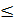 Муниципальное задание выполнено в полном объемеНаименованиепоказателяЗначение, утвержденноев муниципальном задании на 2021Фактическое значение за 2021ОценкаДоля корреспондентов, дикторов имеющих специальную профессиональную подготовку и (или) прошедших курсы повышения квалификации (за последние 5 лет) по основному направлению деятельности, от их общего количества9090100Количество (отсутствие) жалоб и нареканий со стороны потребителей муниципальной услуги00100Уровень удовлетворенности населения качеством выполняемых работ91100100Всего:300Значение К2Интерпретация оценки95% ≤ К2≤ 100%Муниципальное  задание выполнено в полном объемеНаименованиепоказателяЗначение, утвержденноев муниципальном заданиина 2021Фактическое значение за 2021ОценкаКоличество программ468468100Эфирное время1404014040100Значение К3Интерпретация оценки95% ≤ К3≤ 100%Муниципальное задание выполнено в полном объемеЗначение оценкиИнтерпретация оценки95% ≤ Китог ≤ 100%Муниципальное задание выполнено в полном объеме